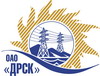 Открытое Акционерное Общество«Дальневосточная распределительная сетевая  компания»ПРОТОКОЛ № 414/УИТ-РЗакупочной комиссии по рассмотрению предложений по открытому электронному запросу предложений на право заключения договора на поставку: «Техподдержка лицензионного программного обеспечения VMware» для нужд Исполнительного аппарата и филиалов ОАО «ДРСК» закупка № 902 раздел 3.1.  ГКПЗ 2015ПРИСУТСТВОВАЛИ: 8 членов постоянно действующей Закупочной комиссии ОАО «ДРСК»  2-го уровня.ВОПРОСЫ, ВЫНОСИМЫЕ НА РАССМОТРЕНИЕ ЗАКУПОЧНОЙ КОМИССИИ: О  рассмотрении результатов оценки заявок Участников.Об отклонении предложений участников закупки ООО "Фирма 2К" , ЗАО "СофтЛайн Трейд"О признании предложений соответствующими условиям запроса предложений.О предварительной ранжировке предложений.О проведении переторжкиРЕШИЛИ:По вопросу № 1:Признать объем полученной информации достаточным для принятия решения.Утвердить цены, полученные на процедуре вскрытия конвертов с предложениями участников открытого запроса предложений.По вопросу № 22.1. Отклонить предложение участника ООО "Фирма 2К" (680021, Россия, Хабаровский край, Хабаровск, пер. Станционный, 17)2.2. Отклонить предложение участника ЗАО "СофтЛайн Трейд" (г. Москва) (119270 РФ, г. Москва, Лужнецкая набережная, д. 2/4, стр.3А, офис 304 )По вопросу № 3Признать предложения ООО "ДСЦБИ "МАСКОМ" (680038, Россия, Хабаровский край, г. Хабаровск, ул. Яшина, д. 40), ООО "Софт Билдинг" (190121, Россия, г. Санкт - Петербург, пр-rn Римского-Корсакова, д. 83-85, кв. 40). ЗАО "Лaнит-Пaртнер" (680011, г. Хабаровск, ул. Запарина, 137) соответствующими условиям закупки.По вопросу № 4:Утвердить предварительную ранжировку предложений Участников:По вопросу № 5:Провести переторжку. Допустить к участию в переторжке предложения следующих участников: ООО "ДСЦБИ "МАСКОМ" (680038, Россия, Хабаровский край, г. Хабаровск, ул. Яшина, д. 40), ООО "Софт Билдинг" (190121, Россия, г. Санкт - Петербург, пр-rn Римского-Корсакова, д. 83-85, кв. 40). ЗАО "Лaнит-Пaртнер" (680011, г. Хабаровск, ул. Запарина, 137) Определить форму переторжки: заочная.Назначить переторжку на 20.04.2015 в 15:00 час. (благовещенского времени).Место проведения переторжки: ЭТП b2b-energoТехническому секретарю Закупочной комиссии уведомить участников, приглашенных к участию в переторжке, о принятом комиссией решенииг. Благовещенск«_19_» мая 2015Основания для отклоненияОтсутствуют копии документов, подтверждающие право участника на оказание услуги предоставления доступа к техподдержке на указанное лицензионное программное обеспечение, что не соответствует п. 6.1 Технического Задания, в котором установлено следующее требование: «Участник должен предоставить в составе заявки копии документов, подтверждающие право участника на оказание услуги предоставления доступа к техподдержке на указанное лицензионное программное обеспечение». После дополнительного запроса участник не предоставил необходимые копии документов.Основания для отклоненияНесоответствие срока действия предложения: до 30.05.2015г. вместо требуемого - не менее 120 календарных дней со дня, следующего за днем подачи предложений.Место в предварительной ранжировкеНаименование участника и его адресЦена предложения на участие в закупке без НДС, руб.Балл по неценовой предпочтительности1 местоООО "ДСЦБИ "МАСКОМ" (680038, Россия, Хабаровский край, г. Хабаровск, ул. Яшина, д. 40)1 824 100,003,002 местоООО "Софт Билдинг" (190121, Россия, г. Санкт - Петербург, пр-rn Римского-Корсакова, д. 83-85, кв. 40)2 850 000,003,003 местоЗАО "Лaнит-Пaртнер" (680011, г. Хабаровск, ул. Запарина, 137) 165 977,13     3,00Ответственный секретарь Закупочной комиссии  2 уровня ОАО «ДРСК»____________________О.А. МоторинаТехнический секретарь Закупочной комиссии  2 уровня ОАО «ДРСК»____________________Г.М. Терёшкина